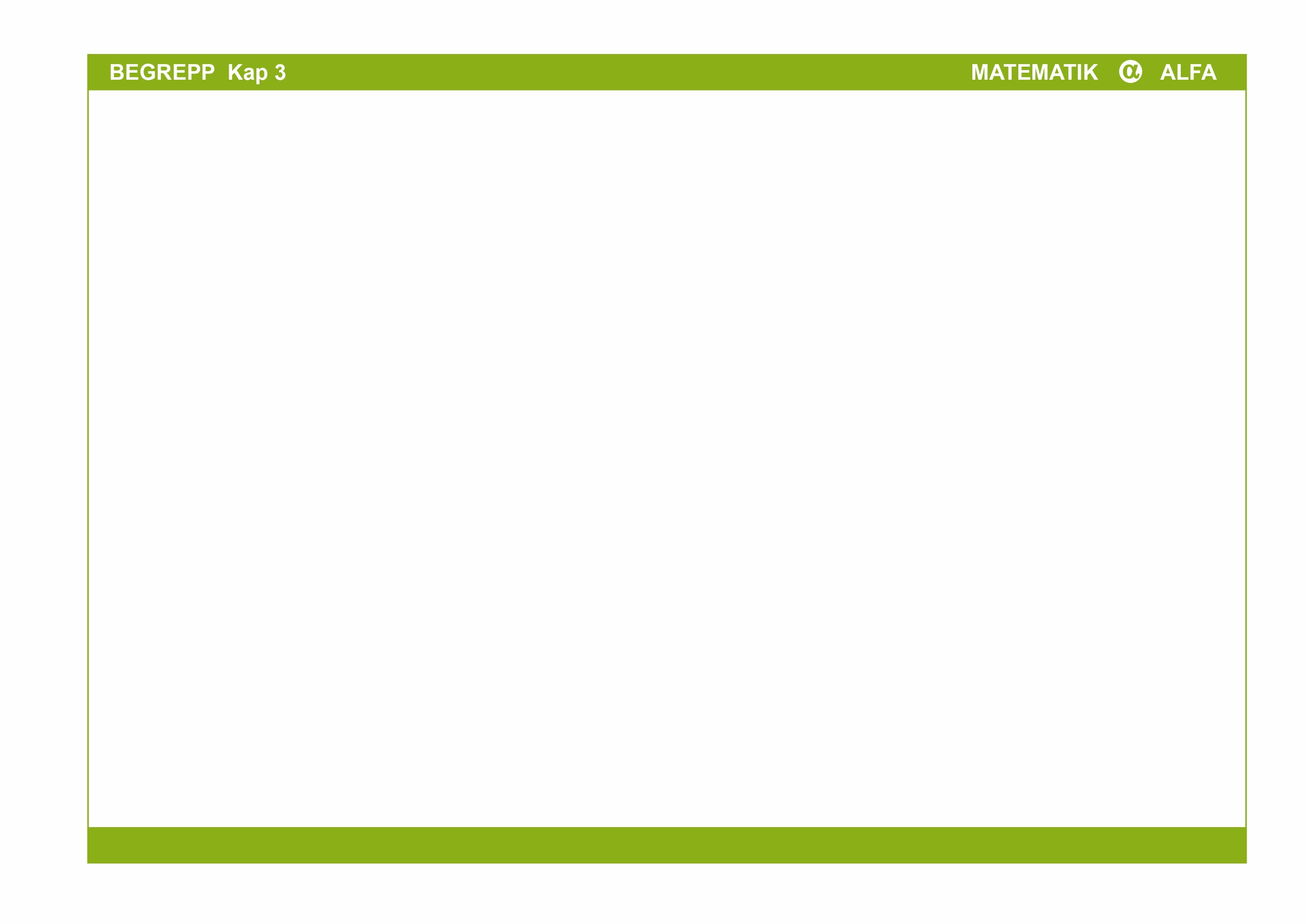 BegreppBeskrivningBild/exempelÅrDen tid det tar för jorden att röra sig ett varv runt solen.1 år = 365 dygnSkottårVart fjärde år är det skottår.1 skottår = 366 dygnDygnDen tid det tar för jorden att snurra ett varv runt sin axel.1 dygn = 24 timmar (h)MånadPå ett år är det 12 månader. Månaderna har 30 eller 31 dygn utom februari som har 28 dygn.KvartalEtt år består av fyra kvartal med tre månader i varje kvartal.Första kvartalet innehåller månaderna januari, februari och mars.VeckaBestår av 7 dygn. På ett år är det ungefär 52 veckor.1 vecka = 7 dygnTimmeEtt dygn är indelat i 24 h. 1 dygn = 24 timmar (h) MinutEn timme är indelad i 60 minuter.1 timme (h) = 60 minuter (min)SekundEn minut är indelad i 60 sekunder.1 minut (min) = 60 sekunder (s)1 h = 3 600 sStapeldiagramStapeldiagram används till exempel för att visa hur många bilar av olika märken som står på en parkeringsplats.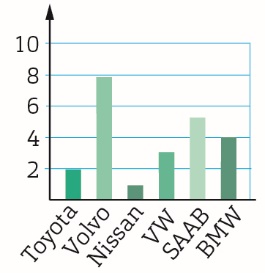 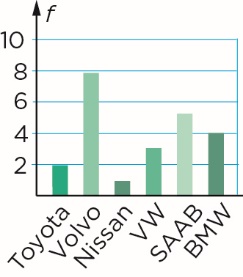 LinjediagramLinjediagram används ofta när man vill visa hur något har förändrats över en viss tidsperiod.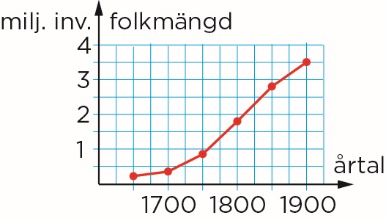 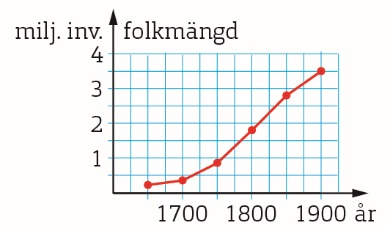 CirkeldiagramCirkeldiagram används ofta när man vill visa hur det hela delas upp i olika alternativ.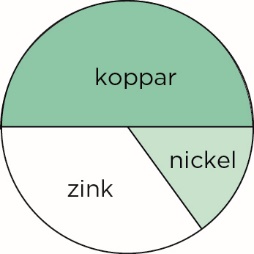 MedelvärdeGenomsnittMedelvärde, eller genomsnitt, får man genom att dividera summan av ett antal med antalet tal.Om fyra tärningar visar 2, 5, 3 och 6 så är medelvärdet  = 4.